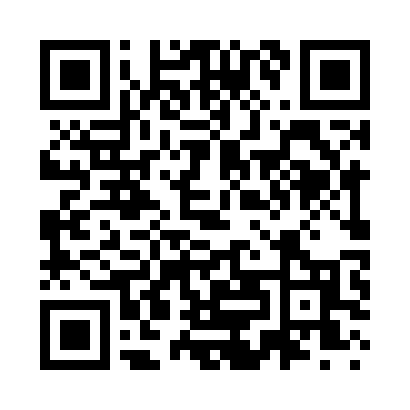 Prayer times for Alverda, Pennsylvania, USAWed 1 May 2024 - Fri 31 May 2024High Latitude Method: Angle Based RulePrayer Calculation Method: Islamic Society of North AmericaAsar Calculation Method: ShafiPrayer times provided by https://www.salahtimes.comDateDayFajrSunriseDhuhrAsrMaghribIsha1Wed4:486:131:125:048:129:372Thu4:476:121:125:048:139:393Fri4:456:111:125:048:149:404Sat4:446:101:125:058:159:425Sun4:426:091:125:058:169:436Mon4:406:071:125:058:179:447Tue4:396:061:125:068:189:468Wed4:376:051:125:068:199:479Thu4:366:041:125:068:209:4910Fri4:356:031:125:068:219:5011Sat4:336:021:125:078:229:5112Sun4:326:011:125:078:239:5313Mon4:306:001:125:078:249:5414Tue4:295:591:125:078:259:5515Wed4:285:581:125:088:269:5716Thu4:265:571:125:088:279:5817Fri4:255:561:125:088:289:5918Sat4:245:551:125:098:2910:0119Sun4:235:551:125:098:3010:0220Mon4:215:541:125:098:3110:0321Tue4:205:531:125:098:3210:0522Wed4:195:521:125:108:3310:0623Thu4:185:521:125:108:3310:0724Fri4:175:511:125:108:3410:0825Sat4:165:501:125:108:3510:1026Sun4:155:501:135:118:3610:1127Mon4:145:491:135:118:3710:1228Tue4:135:481:135:118:3810:1329Wed4:125:481:135:128:3810:1430Thu4:115:471:135:128:3910:1531Fri4:115:471:135:128:4010:16